MEMBERSHIP APPLICATIONMember Information (please print or type):Business Description for NGage website:NGage Member Investor Pledge & Acknowledgement:I (we) pledge to be a member at the  level. Please make checks payable to:Gage Area Growth Enterprise218 N 5th StreetBeatrice, NE 68310Application forms may be mailed with checks or emailed to:walkerz@ngagegroup.orgYour expertise, vision, and investment help create a more vibrant and economically sound county. The magnitude of our member investors verifies to business prospects that opportunity grows here.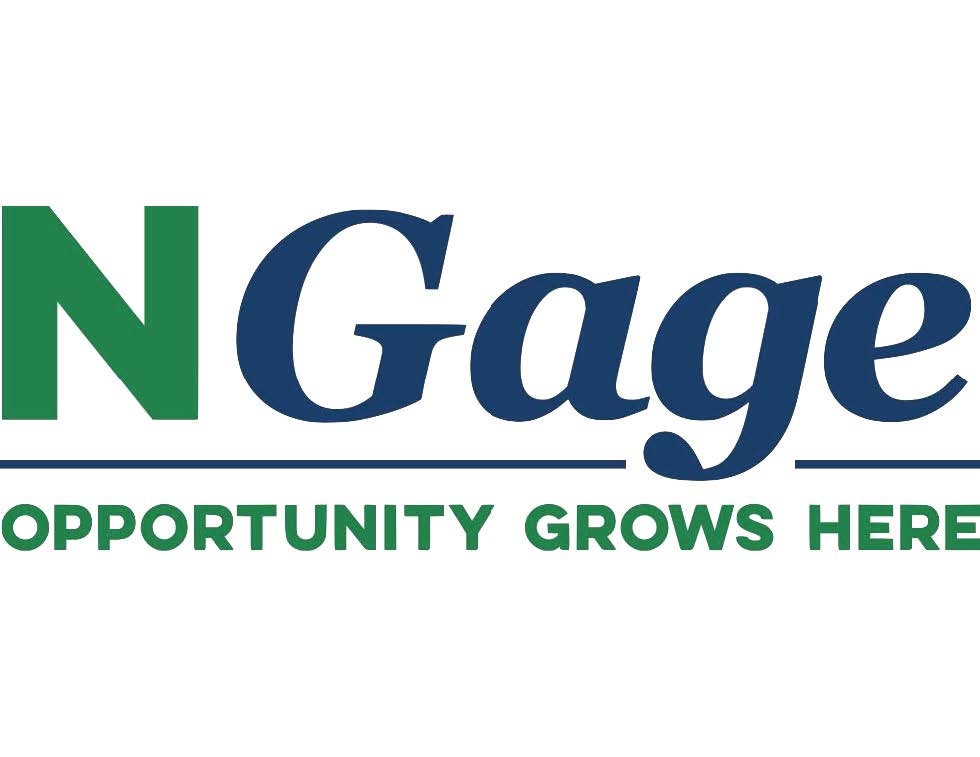 Business NameContact PersonAddressCity, ST Zip CodePhone NumberEmail AddressWebsiteFacebook Page@Phone NumberEmailMembership LevelAnnual InvestmentDirect Member BenefitsLeader$5,000Voting rights; featured business recognition, business profile, and logo/link to business and Facebook on NGage website; up to five photos and one video featured on NGage websiteChampion$2,500Voting rights, featured business recognition, business profile, and logo/link to business and Facebook on NGage website; up to three photos and one video featured on NGage websiteCatalyst$1,000Voting rights, featured business recognition, business profile, and logo/link to business and Facebook on NGage website; up to two photos featured on NGage websiteAdvocate$500Business profile and logo/link to business and Facebook on NGage websiteAssociate$100Business profile and logo/link to business and Facebook on NGage websiteSignature(s)Date